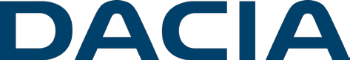 Communiqué de presseURDORF, LE 8 AVRIL 2020UNE PERCÉE SPECTACULAIRE POUR UN SUCCÈS DURABLE DACIA DUSTER FÊTE SES 10 ANS EN SUISSE Il y a dix ans - au printemps 2010 - Dacia Duster célébrait sa Première mondiale au Salon de Genève. Depuis lors, Duster a prouvé que posséder un SUV n'est pas forcément un luxe. Avec le premier SUV Dacia, la jeune marque a réalisé une percée durable sur de nombreux marchés. À ce jour, plus de 3,1 millions de Duster, badgés Dacia et Renault,  ont été vendus dans le monde, dont plus de 23’000 en Suisse.Urdorf, le 08 avril 2020 – La deuxième génération de Duster est arrivée sur le marché en 2018. Avec près de 3’200 immatriculations, Dacia Duster a été en 2019 le modèle Dacia le plus vendu dans notre pays. Déjà à son lancement en 2010, Dacia Duster affichait des tarifs très accessibles, et dix ans plus tard, avec un prix de base de 12’490 CHF, il reste aujourd'hui le SUV le moins cher de Suisse.La combinaison des qualités d'un véritable SUV à un look attrayant et un prix accessible fait de Duster un best-seller absolu : plus de 3,1 millions d'unités ont été vendues dans le monde depuis 2010 jusqu’à ce jour, dont plus de 23’000 clients en Suisse. Même Sa Sainteté François roule depuis peu en Duster. En novembre 2019, le Pape François a reçu un Duster spécialement adapté à ses besoins de mobilité spécifiques.  Avec la deuxième génération introduite il y a deux ans, Dacia a modernisé Duster de fond en comble. En plus des nouveaux moteurs et du design particulièrement attractif, de nombreux équipements venant de segments de véhicules supérieurs, dont la climatisation automatique, la carte Keyless-Drive Hands-Free pour un démarrage sans clé ou la caméra multi-vues, disponibles en option, sont venus améliorer le confort de Duster.Aujourd'hui, le groupe Renault commercialise Duster dans plus de 100 pays à travers le monde. D'abord vendu comme modèle Dacia en Europe, il est également commercialisé sous le nom de Renault en Amérique latine dès 2011, ainsi qu'en Ukraine, en Afrique, en Russie et en Inde. Duster est produit en Roumanie, au Brésil, en Colombie, en Russie et en Inde. De nombreux prix et récompenses montrent à quel point Duster est populaire, en Suisse comme ailleurs. Récemment, Duster a remporté le titre du SUV ayant la valeur résiduelle la plus élevée dans son segment, un prix décerné par Eurotax aux voitures d’occasion à la valeur résiduelle la plus stable. Dacia Duster devance tous les autres concurrents de son segment avec une valeur résiduelle de 66,7 % après 3 ans. La success-story de Dacia se poursuit donc sur le marché de l’occasion dans lequel qualité, fiabilité et popularité ont une influence directe sur le prix. Ces récompenses, au niveau national et international, soulignent la volonté de la marque d'offrir à ses clients des produits de la plus haute qualité à d'excellentes conditions.Contacts:Karin KirchnerDirectrice de la communicationkarin.kirchner@renault.ch – +41 (0) 44 777 02 26Maryse LüchtenborgAttachée de communicationmaryse.luechtenborg@renault.ch – +41 (0) 44 777 02 26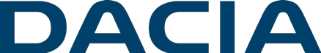 dacia.ch